АНАЛИТИЧЕСКАЯ ЗАПИСКАк показателям  деятельности МКОУ «Золотаревская средняя школа имени Героя России Маденова Игоря», подлежащей самообследованию за 2016-2017 уч.г.       Полное наименование: муниципальное казённое общеобразовательное учреждение «Золотаревская средняя школа имени Героя России Маденова Игоря».Местонахождение: п.Золотари ул.Комсомольска,14 Палласовский район Волгоградская область.     Учредителем Учреждения является Комитет по образованию Администрации Палласовского муниципального района Волгоградской области    Организационно-правовая форма Учреждения – муниципальное учреждение.     Тип  учреждения– казённое.    Вид образовательного учреждения: - общеобразовательная школа    В учреждении имеются следующие классы:- общеобразовательные –с 1 по 11 классы (100 %)     Школа имеет:-лицензию на право осуществления образовательной деятельности: Реквизиты лицензии: Комитет  образования  и науки Администрации Волгоградской области, лицензия № 997 от 25.12. 2015г, серия 34Л01  № 0000700, бессрочная- свидетельство о государственной аккредитации:Комитет образования и науки Администрации Волгоградской области,    свидетельство о государственной аккредитации № 209 от 20.02. 2016г, серия 34 А01  №  000069; действует по 13 апреля 2027г.        Муниципальное казённое общеобразовательное учреждение «Золотаревская средняя школа имени Героя России Маденова Игоря» располагается на территории Гончаровского сельского  поселения. Год основания образовательного учреждения: 1953. МКОУ  «Золотаревская средняя школа» расположена практически в центре поселка.  Компактное построение поселка, наличие школьного автобуса позволяют говорить о территориальной доступности нашей школы всем ее учащимся. При школе имеется хороший интернат на 60 человек. Качественное питание,  уютные комнаты, постоянное дежурство работников интерната создают хорошие условия для всех приезжих детей. В школе обучаются дети из 5-ти прилегающих хуторов. В 2016-2017 уч.г. обучалось 127 человек. В интернате проживало 15 человек. Занятия в школе идут в одну смену. После 15 часов проводятся факультативные, индивидуальные  занятия по выбору учащихся  и внеурочная деятельность начальных классов и 5-6 классов. Все школьники обеспечены  горячими завтраками. Питание организовано в собственной школьной столовой.          Рядом со школой – сельский дом культуры. Это позволяет школе часть работы по воспитанию, по организации дополнительного образования и свободного времени детей перенести на базу этого учреждения. МКОУ Золотаревская средняя школа является образовательным учреждением, ориентированным на обучение, воспитание и развитие учащихся  с учетом их индивидуальных особенностей и возможностей детей, проживающих в сельской местности. Состав учащихся  и педагогического коллектива – многонациональный, что является характерной чертой всего Палласовского района. Преподавание ведется на русском языке. Педагогический коллектив стремится учитывать эти особенности и в учебном  плане и в воспитательной работе. Занятия в 7-11 классах ведутся по традиционной системе обучения. В 1-4 классах  и 5-6 классах образовательный процесс организован в соответствии с ФГОС НОО и ФГОС ООО.  При детском садике  работала  группа кратковременного пребывания детей по подготовке к школе. Организацию данной группы проводила учитель начальных классов совместно с воспитателями садика. Результаты работы этой группы успешны.Таблица уровня готовности к обучениюКак видно из таблицы, несмотря на то, что многие дети не ходят в детсад, к обучению в школе готовы все. Подготовка к школе идет по образовательной системе «Школа 2100», сохраняя преемственность между дошкольным и начальным образованием. Все учителя начальной школы прошли курсовую переподготовку в Институте повышения квалификации (г. Москва) для работы по данной системе. Без освоения и использования технологий деятельностного типа невозможно получить новый образовательный результат.  Учителя начальных классов работают  по образовательной системе «Школа 2100», освоили  новые технологии. Но в связи с тем, что учебники ОС «Школа 2100» не вошли в федеральный перечень учебников, рекомендованных для использования в учебном процессе, с  2016-2017 учебного года учащиеся первого класса перешли на обучение по УМК «Школа России». Но технологии деятельностного типа образовательной системы «Школа 2100» учителя продолжают успешно применять в своей работе. С 1 сентября 2016 года с первого по четвертый  класс и 5 класс   продолжили, а 6 класс перешли работать по Федеральным государственным  образовательным стандартам (ФГОС).  Особенности реализуемых образовательных программ и формы их освоения.Обучение осуществляется по общеобразовательным программам Министерства образования и науки РФ. Форма обучения – очная.  Условия для осуществления образовательной деятельностиУчреждение создает условия для реализации гражданами Российской Федерации гарантированного государством права на получение общедоступного и бесплатного общего образования по общеобразовательным программам на следующих уровнях образования: начальное общее, основное общее и среднее  общее. Для организации учебно-воспитательного процесса имеются помещения:- 4 кабинета начальных классов;- 2 кабинета русского языка и литература;- 1 кабинет иностранного языка;- 1 кабинет математики;-  1 кабинет физики;- 1 кабинета истории;- 1 кабинет географии;- 1 кабинет химии;- 1 кабинет биологии;-  компьютерный класс;- кабинет ОБЖ;-  кабинет обслуживающего труда;-  спортивный зал;- мастерская;- библиотека - пищеблок (столовая на 60 посадочных мест)-2 сан. узла;- 1 хозяйственно-бытовая комната;- 1 медицинский кабинетНаличие локальной компьютерной сети – имеетсяНаличие беспроводной сети WI-FI - имеетсяНаличие школьного сайта – имеется: zolotari-school.narod.ruХарактеристика зданияГод постройки – 1973Проектная мощность – 520 человекФактическая  – 127 человекСостав обучающихсяВ школе обучается 127 человек:1-4 классы –  57 чел;5-9 классы –  56 чел;10-11 классы –  14 чел.По сравнению с прошлым учебным годом количество обучающихся уменьшилось  на 2 человека.	   С ограниченными возможностями здоровья - 4 обучающихся находятся на  индивидуальном  обучении. (2,4,6,7 кл.)В школе обучаются все дети школьного возраста.Планируемое количество обучающихся 1-го класса на новый учебный год  – 19 человек.Планируемое количество обучающихся в 2017-2018 учебном году – 130.Структура управления     Управление школой осуществляется в соответствии с законодательством РФ и Уставом школы и строится на принципах единоначалия и самоуправления. Основными формами самоуправления в школе являются: педагогический совет школы, родительский комитет школы, классные родительские комитеты, Управляющий совет школы, общее собрание трудового коллектива. Руководство школой осуществляет директор на основе единоначалия.Кадровое обеспечениеОбразовательный процесс в школе осуществляют 19  педагогов, 2 воспитателя интерната и библиотекарь.Уровень образования:2.Стаж работы: 3.Квалификационные категории:  23%  педагогов имеют первую квалификационную категорию. 14 педагогов  соответствуют занимаемой должности «Учитель».Количество учеников на одного учителя составляет 6,7. Все предметы ведутся. В школе отмечается тенденция старения кадров. 68% педагогов имеют стаж работы свыше 25 лет. В 2016 году в коллектив пришли 2  молодых педагога: учитель физики,  учитель химии и биологии.Среди учителей 2 отличника просвещения, 5 человек награждены грамотами Министерства образования РФ. Педагогический коллектив работает над проблемой: «Повышение качества образования через повышение качества преподавания». За 2016-2017 учебный год прошли курсовую подготовку – 12 педагогов: 10 очно и 2 дистанционно.  2 педагога прошли обучение по курсу «ФГОС ОО для детей с ОВЗ: содержание и организация образовательного процесса».23% (5 педагогов) прошли курсовую переподготовку по предметной специальности  в соответствии с требованиями профессионального стандарта (учителя русского языка и литературы, ИВТ, физкультуры, ОБЖ, ИЗО, музыки, физики).За 2012-2017 годы 100% педагогического состава прошли курсовую подготовку по проблемам содержания и организации образовательного процесса по предметам в соответствии с ФГОС.В 2015-2016 уч.году на базе школы прошел районный семинар «Применение современных образовательных технологий на уроках», на котором учитель физкультуры Сапинов М.Ж. и учитель иностранного языка Джумагалиева К.Д. показали открытый урок  с применением современных технологий и представили свой опыт работы.Педагоги школы являются активными участниками различных конкурсов профессионального мастерства, публикуют свой опыт работы на сайтах в сети Интернет.В 2015-2016 уч.г. учителя школы Байханова А.С., Джумагалиева К.Д., Сапинов И.М. приняли участие в межмуниципальном конкурсе профессионального мастерства  в Гмелинской средней школе Старополтавского района «Дидактический материал-2016»  и представили свой опыт работы. Байханова А.С. стала дипломантом конкурса.В 2016-2017 уч.году педагоги школы Байханова А.С. и Джумагалиева К.Д. успешно выступили на межмуниципальных педагогических чтениях в Быковской средней школе №3 и стали победителями.Учителя   в соответствии с графиком повышения квалификации регулярно проходят курсовую переподготовку. За 2016-2017 уч.г. прошли курсы повышения квалификации   12  человек, 4 человека прошли очередную аттестацию на соответствие занимаемой должности. Значительная группа учителей 5-9 классов проходит дополнительное обучение, изучая технологи деятельностного типа. Это учителя русского языка, математики, истории, географии. Таким образом, педколлектив готовится сохранить преемственность  начальной и основной школы. Инновационная деятельность в школе отражается:-во внедряемых технологиях обучения (технология продуктивного чтения, проблемного диалога, технология оценивания образовательных достижений учащихся)-в формировании информационной грамотности учителей и учащихся, внедрение информационно - компьютерных технологий обучения на всех учебных   дисциплинах. Работа в экспериментальном и инновационном режиме требует от педагога активного включения в творческий процесс, обеспечивает системность работы школы, повышает  эффективность и качество образовательного процесса.	Необходимо продолжать работу по повышению уровня профессиональной компетентности педагогов школы через самообразование, посещение семинаров, курсов, заседаний РМО, участие в профессиональных конкурсах, привлечению молодых специалистов. Активизировать обучение педагогов через очно – заочную форму, дистанционно.Информатизация образования В учебном процессе используется 21 компьютеров, 8 из них – в компьютерном классе, 1 – в кабинете физики, 1- в кабинете географии, 1-в кабинете русского языка, 1-в кабинете литературы; 1- в кабинете математики; 1 - в кабинете биологии, 1 – в кабинете истории, 1 ноутбук - в кабинете иностранного языка; 1 ноутбук – в кабинете музыки; 1 — в кабинете 1-го класса, 1 — в кабинете 2-го класса, 1 — в кабинете 3 класса, 1-в кабинете 4 класса.  Ещё 5 компьютеров используются в кабинетах директора, завуча, секретаря, завхоза, библиотекаря.Для повышения качества образовательно-воспитательного процесса школа оснащена 11 проекторами, 4 интерактивными досками, 8 принтерами,  2 МФУ.Количество компьютеров, оборудованных колонками и микрофоном, составляет 9 единиц.  Количество предметных кабинетов, оборудованных компьютером, составляет 11 единиц, к сети Интернет подключено 5 кабинетов. В  школе функционирует кабинет информатики. С целью создания единого информационного пространства  установлена локальная сеть в кабинете информатики. Количество компьютеров в компьютерном классе, подключенных к локальной сети, оставляет 8. Общее  количество компьютеров, подключенных к локальной сети, составляет 13.Преподавание информатики осуществляется   квалифицированным педагогом. По итогам 2016-2017 года  процент педагогов, использующих ИКТ в своей деятельности, составляет 100%. Количество предметов, которые в системе преподаются с использованием ИКТ, составляет 100%. В школе проводятся педагогические советы, заседания ШМО с использованием информационно-коммуникационных технологий. Педагогами и учащимися  в учебной и внеклассной деятельности используются ресурсы сети Интернет. 4 педагога  прошли дистанционные курсы: «Использование ЭОР на уроках». Педагоги и учащиеся  используют компьютеры для поиска и обработки информации. Доля учащихся, получивших образовательные услуги с применением ИКТ — 86 %.  Количество учащихся на 1 компьютер – 6,6. 	 Образовательное учреждение подключено к сети Интернет. Школа имеет электронный адрес и связь по электронной почте с комитетом образования, создан сайт школы, школа зарегистрирована в системе «Сетевой город», где заполнена база данных ОУ, ведется Электронный журнал.Техническая оснащенность  учебных кабинетовИспользование современных образовательных технологий ориентирует учащихся на формирование положительной мотивации к учебному труду, умение планировать свою деятельность и оценивать результат, что закладывает базу для саморазвития школьников в дальнейшем.Таким образом, обеспеченность техникой и программным обеспечением позволяет результативно и систематически использовать информационные ресурсы в образовательно-воспитательном процессе, наблюдается положительная тенденции в информатизации образования: 1. увеличилась доля обучающихся и педагогов, использующих ИКТ и Интернет-ресурсы; Необходимо продолжить работу по  информированию родителей, населения и общественности через сайт образовательного учреждения. Шире вовлекать обучающихся и педагогов к участию в конкурсах всероссийского и областного уровней. Использовать возможности Интернета для дистанционного обучения, олимпиад и тестирования в режиме онлайн. Расширить информационное взаимодействие с родителями через электронные журналы. Медицинское обслуживание, охрана здоровья.Медицинское обслуживание обучающихся осуществлялось по договору между муниципальным учреждением здравоохранения «Палласовская ЦРБ»  и МКОУ  «Золотаревская средняя школа».  В школе имеется медицинский кабинет.	Анализ состояния здоровья обучающихся свидетельствует о значительном числе школьников, имеющих отклонения в состоянии здоровья (90%). Отнесенность к группам здоровья:	Несмотря на усилия школы по данным ежегодного медосмотра ухудшается состояние здоровья школьников. На сегодня в школе: миопия- у 11 человек, сколиоз-3, желудочные заболевания-4, сердечно-сосудистые-2, мочеполовой системы-3, болезни крови-2. Увеличивается количество детей с миопией и сколиозом. По группам здоровья: 1гр-12, 2гр-90, 3гр-25. Анализ отнесенности свидетельствует о стабильности численности обучающихся, занимающихся в основной и подготовительной группах. Школьники, отнесенные к подготовительной  группе, занимаются в массовом классе, учитель физической культуры индивидуально планирует нагрузку и подбор упражнений для обучающихся данной категории.	В школе реализуется программы секций «Футбол», «Волейбол» «Баскетбол», направленные на формирование у обучающихся здорового образа жизни, повышение интереса и мотивации для занятий физической культурой и спортом.Формы работы школы по сохранению и укреплению здоровья детей:-Акции, соревнования, конкурсы, эстафеты, дни здоровья, творческие мероприятия, классные часы, экскурсии на природу, походы.Мероприятия, направленные на сохранение здоровья школьников:- Проведение утренней зарядки и физминуток на уроках (нач. школа и ср. звено);- факультативы «Ослепительная улыбка», «Разговор о правильном питании», «Формула здорового питания»- Медицинский осмотр учащихся;- Вакцинация учащихся;- Витаминизация блюд в школьной столовой.Перечень выполненных мероприятий программы:- Работа спортивных секций;- Кросс Нации- Дни Здоровья;- Акция «Мы выбираем здоровый образ жизни»;- Малые олимпийские игры;- Общешкольный футбольный и баскетбольный турниры.  Одно из важнейших направлений деятельности школы- сохранение и укрепление здоровья школьников. Педколлектив продумал систему оздоровительной работы, которая включает в себя следующее:-создание благоприятной окружающей среды и благоприятной психологической атмосферы. Администрация школы прилагает усилия для улучшения окружающей обстановки. 98% школьников охвачены горячим питанием, улучшается материальная база, соблюдается температурный режим-организуется работа оздоровительных пришкольных лагерей в период каникул-укрепляются связи с семьей. Родители стали проявлять большую активность в организации школьной жизни: участвуют в работе педсоветов ( по приглашению педколлектива), в организации различных мероприятий, праздников, конкурсов и т.д..Вся система воспитательной и учебной работы развивает у учеников такие качества, как: активная позиция, самостоятельность, коммуникабельность, креативность. Все эти значимые черты есть составные части компетентностного подхода в образовании, который является одним из направлений модернизации образования.	Таким образом, в школе ведется работа по сохранению и укреплению здоровья обучающихся. Число обучающихся, принявших участие в оздоровительных и спортивно-массовых мероприятиях в 2016/2017 учебном году: 1-4 классы –  97%; 5-9 классы –   95%; 10-11 классы –   100%. Проведены школьные спартакиады, в которых приняли участие в сентябре- 100 %, в апреле – 93 % обучающихся. Необходимо: 1. продолжить работу по сохранению и укреплению здоровья обучающихся, созданию здоровьесберегающей среды;2. активизировать участие обучающихся в спортивных соревнованиях муниципального и областного уровней, Всероссийском физкультурно-оздоровительном комплексе ГТО.Режим обучения. Организация питания. Обеспечение безопасности.    Режим работы в 1-11 классах по пятидневной учебной неделе. Занятия проводятся в одну смену. Занятия начинаются с 8.00 до 14.00. Все обучающиеся занимаются в здании школы. Продолжительность урока – 40 минут. В школе организовано питание школьников, имеется столовая, которая соответствует требованиям СанПиНа.     98 % обучающихся систематически питаются в школьной столовой.      В школе проводится работа по обеспечению безопасности участников образовательного процесса на территории и в здании, созданию условий безопасности труда, охране имущества. Также ведётся постоянная работа по поддержанию психологической безопасности в сообществе образовательного учреждения: сотрудников, учащихся и их законных представителей.     В школе установлена пожарная сигнализация, установлена кнопка вызова пожарной охраны в случае возникновения пожароопасной ситуации, ведётся видеонаблюдение. В плане работы школы проведение учебных тренировок по эвакуации учащихся на случай пожаров, чрезвычайных ситуаций. Проводимая работа направлена, прежде всего, на обеспечение жизни и здоровья участников образовательного процесса и безопасной деятельности образовательного учреждения. За прошедший год травмоопасности на уроках физкультуры, на переменах не было.	 Продолжить работу по привитию культуры здорового питания, безопасности пребывания учащихся в образовательном учреждении.Анализ уровня и качества образования 2016 -2017 учебный год                                     Результаты учебной деятельности по годам:Из данных таблицы видно, что  в целом по школе  стабильные результаты уровня  обученности. Повысилось качество образования на начальной и основной ступени обучения за три года. В тоже время следует отметить, что есть проблемы повышения этих показателей на каждой степени обучения.  Причины снижения  уровня обученности при переходе с I  на II ступень обучения кроются   не только в психологическом самочувствии  пятиклассников, но и в отсутствии  у многих учеников мотива к обучению, разрыв в методиках преподавания, ослабление контроля со стороны родителей, использование малоэффективных  форм работы классных руководителей с родителями.Для старших классов характерной чертой является отсутствие четкой цели в выборе профессии, разрыв между мечтой и своими возможностями  - отсюда  поверхностное отношение к учебе, что является также причинами снижения качества образования на старшей ступени обучения.Проблемой школы остается рост числа детей, переведенных  по состоянию здоровья на домашнее обучение. В основном  это связано с психическим развитием ребенка. В 2016-2017 уч.г. на индивидуальном обучении находились 4 ученика. Обучение по основным предметам проводилось по индивидуальным программам.Выпускники школы, которые успешны в школе, приобретают профессии в учебных заведениях на бюджетной основе.Трудоустройство выпускников школы в 2016гТрудоустройство выпускников школы в 2017г          Многие выпускники  9 класса продолжают получать среднее образование в  средних специальных учебных заведениях. Поэтому набор в 10 класс ежегодно  небольшой.Одним из главных показателей качества образования являются результаты единого государственного экзамена.Сравнительный анализ результатов  ЕГЭ	за 3 года           Сравнивая итоги ЕГЭ за 3 года, можно сказать, что результаты стабильные, но показатели ниже районных и областных.  На  ЕГЭ по  математике (базовой уровень) в 2016 году и в 2017 году «5» баллов (отметка «5»)  получили  по 2 учащихся (из 9 и 7 учащихся) (учитель Олейникова Н.А.)   В 2016 году одна выпускница 11 класса Альжанова Акмарал получила 98 баллов по русскому языку , 72 балла – Кушкулова Алия (учитель Нургалиева З.С.) . В 2017 году по русскому языку 81 балл получила Бубуёк Карина, 78 баллов –Джумагалиева Нурия, 70 баллов- Бекпанов Руфат.(учитель Нургалиева З.С.) По обществознанию в 2016 году самый высокий результат у Альжановой Акмарал- 72 балла, среднее значение – 52,8б. выше районного и областного показателей (46,7б. и 49,9б.). По истории в 2016г. самый высокий балл в районе – 75б. у Альжановой Акмарал, средний балл по истории по школе- 50б, что  выше районного и областного показателей (45,2б. и 46,2б.).(учитель Байханова А.С.)         В 2016 году по рейтингу школ в районе среди 15 образовательных учреждений  «Золотаревская средняя школа» занимала 3 место по обществознанию, 4 место - по истории, по математике (базовый уровень) -  8 место, по русскому языку – 11 место.        Очень низкие результаты у учащихся по математике (профильный уровень), по физике, географии, но выпускники перешли порог. Не перешли порог по биологии. Это все предметы по выбору учащихся. В 2017 году низкие показатели выпускников по обществознанию и истории. 3 из 5 выпускников не перешли порог по обществознанию. Актуальным остается подготовка учащихся к сдаче ЕГЭ предметов по выбору.  Результаты ЕГЭ хоть и стабильные, но не полностью соответствуют запросам субъектов образовательного процесса: обучающихся, их родителей, педколлектива, общества и государства. Поэтому работа в этом направлении должна активизироваться.      Актуальным остается работа педагогического коллектива по подготовке выпускников 9 класса к сдаче основного государственного экзамена.Сравнительный анализ результатов  ОГЭ – 9 класс за 3 года         Работа с одаренными и мотивированными детьми рассматривается как одно из приоритетных направлений развития школы. В школе созданы условия для самореализации всех учеников.  В соответствии с требованиями ФГОС нового поколения во всех классах начальной школы после обеда организована внеурочная деятельность школьников по направлениям: спортивно-оздоровительное, духовно- нравственное, общеинтеллектуальное, общекультурное.       Для учащихся 5-11 классов работают спортивные секции по волейболу, баскетболу, мини-футболу, гандболу, футболу; кружки эколого- биологического, туристско- краеведческого. Всего охвачено кружковой деятельностью  80% школьников. Многие из них посещают несколько кружков. Результатом работы кружковцев стали победы в различных конкурсах и спортивных соревнованиях: призеры смотра школьных музеев, районного конкурса чтецов, Всероссийского конкурса «Живая классика» муниципального этапа, «Леди в погонах», « Безопасное колесо», экологических проектов и др.         В школе сложились определенные традиции, создана система спортивно- патриотического воспитания, в основе которой идет работа вокруг имени Героя России Маденова Игоря и Великой Отечественной войны. Ежегодно два раза в году проходят Дни Памяти Героя России, проводятся районные соревнования по волейболу на кубок имени Героя России Маденова Игоря. В этих вопросах школа тесно сотрудничает с Всероссийской организацией ветеранов «Боевое братство» и металлургическим заводом «Красный Октябрь». Школьники ухаживают за памятником, погибшим от бомбежки в годы войны рабочим завода « Красный Октябрь». Проводятся спортивные мероприятия: Дни здоровья, веселые старты, Малые Олимпийские игры,       «Зарница» и «Орленок». Предметные недели, общешкольные вечера, месячники здорового образа жизни, правосознания – все это наполняет школьную жизнь интересными и полезными делами.     Результативность воспитательной, развивающей, формирующей работы школы можно проследить по количеству участий школьников в конкурсах, смотрах, предметных олимпиадах, конференциях, чтениях, фестивалях различных уровней от муниципального до международного. Информация о победителях и участниках  международных, всероссийских и региональных конкурсов в 2016-2017 учебном году          Большая занятость школьников после учебных занятий дала свои результаты: в школе нет учеников, стоящих на учете в инспекции по делам несовершеннолетних, и всего два ученика стоят на внутришкольном учете.  Социально значимая деятельность учащихся школы позитивно оценивается как родителями, так и жителями села.По результатам анкетирования учеников выяснилось, что  98,7 % ходят в школу с удовольствием. (два человека дали отрицательный ответ, что тоже вызывает тревогу.)Методическая работаВ школе функционируют 4  школьных методических объединения:      1. ШМО  учителей начальных классов. (Руководитель: Мансурова Э.М.)2.ШМО классных руководителей.  (Руководитель  Синицына Н.Н.)ШМО учителей творческой группы  (Руководитель Утепова Н.Р.)ШМО учителей ИЗО, музыки, технологии, физкультуры, ОБЖ. (Руководитель Шарипова Ю.С.)Весь  педагогический коллектив (19 учителей) задействован в работе ШМО.      Цель работы методических объединений: непрерывное совершенствование уровня педагогического мастерства педагогов.      Задачи:выявление и распространение передового педагогического опыта;внедрение новых методических технологий организации методической работы в школе;активное включение педагогов в педагогический поиск, творчество;развитие современного стиля педагогического мышления.      Работа осуществляется согласно плану на 2016-2017 учебный год. Направления деятельности расписаны по месяцам.       К основным формам работы относятся:- совещания и семинары по учебно-методическим вопросам;-  заседания ШМО;
-  открытые уроки и внеклассные мероприятия по предметам;      - изучение в образовательном процессе требований руководящих документов;      - проведение методических дней;      - взаимопосещение уроков;      - контроль качества проведения учебных занятий.       Активно используется Интернет как форма работы методического взаимодействия учителей.      Ведется документация методических объединений – анализ работы методического объединения, цели и приоритетные направления и задачи работы, планы работы на будущее; банк данных педагогов; протоколы заседаний.	Таким образом, анализ педагогического потенциала школы показывает, что в школе созданы условия:- для повышения профессиональной компетентности каждого учителя и всего педагогического коллектива;- для внедрения в практику преподавания эффективных образовательных технологий;	Таким образом, методическая работа была достаточно хорошо организована, вместе с тем необходимо продолжить профессиональное развитие педагогов через самообразование, участие в конкурсах, через систематическое обновление содержания образования с учетом современных достижений науки и технологий.Социальное партнёрство и социальная активность образовательного учреждения.	Развивающемуся обществу нужны  образованные, нравственные, предприимчивые люди. Формирование гражданского общества и правового государства, переход к рыночной экономике, признание человека, его прав и свобод высшей ценностью определяют новые требования и к отечественной системе образования и к  организации работы органов  местного самоуправления.	Школа -  не просто открытая образовательная система, а единое с сообществом социально-образовательное пространство или социальная система «школа — общество». И только все вместе: школа, местная администрация и местное сообщество могут решить важную задачу гражданского образования населения,  основанного на конкретных делах в интересах людей.    Школа сотрудничает с Администрацией Гончаровского сельского поселения, Сельским домом культуры, сельской библиотекой, Волгоградским металлургическим комбинатом «Красный Октябрь». Организуются праздники: День Победы, День Пожилых людей, День села, праздник Масленицы и Наурыз, встречи с ветеранами завода «Красный Октябрь», уход за памятником рабочим завода.    Одним из основных направлений нашего взаимодействия является спортивное направление. Совместно с администрацией поселения организуются спортивные соревнования между школьниками и молодежью поселения. Наши ученики выступают на районных соревнованиях совместно с администрацией поселения.      Немаловажное значение наше взаимодействие (школа — металлургический комбинат) имеет в решении хозяйственных проблем школы. ВМК «Красный Октябрь» оказывает шефскую помощь школе в материально-техническом оснащении (приобретены газонокосилка, интерактивная доска для 3-го класса). В 2017 году получен 1 МФУ, оказана помощь в подготовке школы к новому учебному году. Первоклассники получили подарки-школьные наборы к 1 сентября.     Родительская общественность также не остается в стороне. Классные родительские комитеты школы оказывают содействие в ремонте классных комнат. 	Для организации прозрачности и открытости деятельности муниципальной образовательной системы для общественности администрация школы  приглашается на заседание Управляющего совета с информацией по  результатам работы школы, организации летней оздоровительной кампании, подготовки школы к новому учебному году. 	Это помогает обеспечить принцип открытости образовательного учреждения и прозрачности его работы. И мы видим признак реального участия в управлении школой общественности, у которой появилась  возможность влиять на положение дел, доступ к принятию важных и ответственных управленческих решений.         Задачи, стоящие сегодня перед сферой образования, повышают ответственность родителей за результативность учебно-воспитательного процесса в каждом общеобразовательном учреждении. Этому способствует работа Управляющего совета, благодаря которому система школьного управления стала понятной и открытой для родителей.           Родителям предоставляется право участвовать в управлении школой и тем самым влиять на результативность принимаемых мер по повышению качества образовательного процесса. Родители нашей школы являются общественными наблюдателями при проведении государственной итоговой аттестации.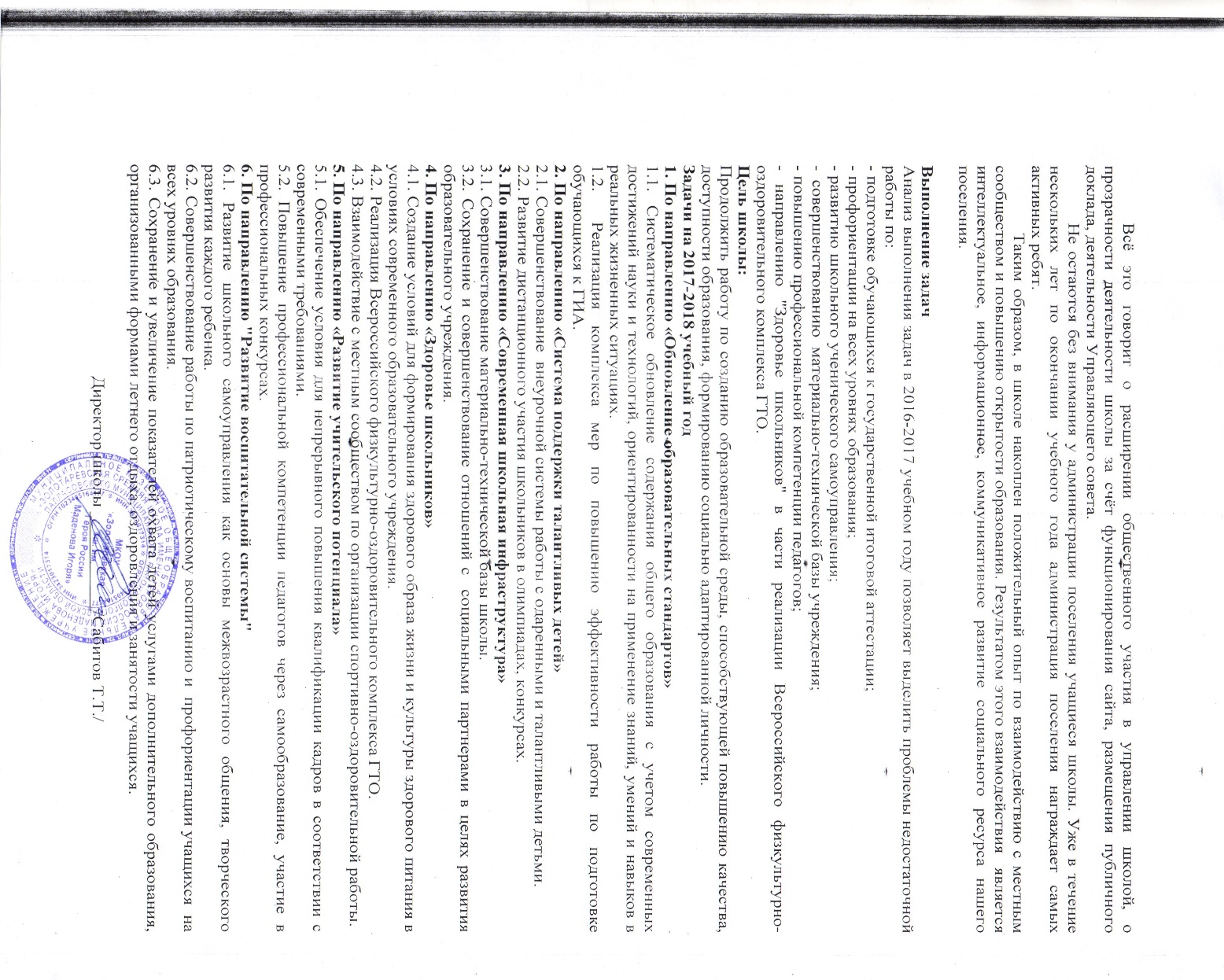 Год КлассыКол-во уч-сяВысокийВыше среднегоСреднийнизкий2014-20151 класс19451012015-20161 класс1436 412016-20171 класс163481Категория специалистовВысшее образованиеСреднее специальноеУчителя начальных классов31Учителя основной и средней ступеней образования141Итого:17 (77%)2 (10,5%)Учебный год5-10 лет11-25 летСвыше 25 лет2016-2017 гг.2  (10,5%)4 (21%)13 (68%)Учебный годВысшая категория1 категорияАттестованы на соответствие должностиБез категорииВсего 2016— 2017гг.05 (23%)14 (63%)3 (14%)22КабинетОборудование Состояние  кабинетарусского языкакомпьютер, принтер, медиапроектор, экранХорошееистории компьютер, принтер, медиапроектор, интерактивная доскаХорошеематематикикомпьютер, медиапроекторХорошеегеографииМедиапроекторХорошеелитературыкомпьютер, МФУ, медиапроекторХорошееанглийского языкамузыкальный центрноутбукХорошеефизикикомпьютер, принтер, медиапроектор,,интерактивная доскаХорошеебиологиикомпьютер, принтер, медиапроектор, интерактивная доскаХорошеемузыки, ИЗОНоутбукХорошееначальные классы - 4 кабинетакомпьютер, принтер, медиапроектор, интерактивная доска (1)Хорошеекабинет информатики8 компьютеров в единой локальной сети с выходом в интернетХорошеегодВсего учащихсяГруппы  здоровьяГруппы  здоровьяГруппы  здоровьяФизкультурные группыФизкультурные группыгодВсего учащихся123основнаяподготовительная2016 - 201712712902510225Ступени2014-2015 уч.г.2015-2016 уч.г.2016-2017 уч.г.1-443%45%50%5-939%38,2%44%10-1119%47%36%по школе38%42%42%Отличники9 чел.8 чел.1 МЕДАЛИСТ14 чел.Всего выпускников   Всего выпускников   Поступили в 10 кл.Поступили в средние специальные уч. заведения В высшие уч. ЗаведенияНач. проф. образованиеДругое9 класс18 чел610-211 класс9 чел-3411-армияВсего выпускников   Всего выпускников   Поступили в 10 кл.Поступили в средние специальные уч. заведения В высшие уч. ЗаведенияНач. проф. образованиеДругое9 класс12 чел91-211 класс6 чел-1302-армияПредметы/Учебный год2014-20152015-20162016-2017Русский язык57,457,657,1Математика---Математика (базовый уровень)3,553,73,7Математика (профильный уровень)3227,627Обществознание42,652,842,2История575043,3Физика-4041Биология26-21География-39-Предметы/Учебный год2014-20152015-20162016-2017Русский язык3,84,1  (30,2)3,9 (30,9б)Математика3,83,6  (15,2б)3,5  (16,5б)Обществознание-3,0  (18,9б)3, 25,7б)Биология--3,6  (27,7б)География-2,6 (12б)-Химия--4  (18б)№ п/пОбразовательная организацияФИО участника, классНазвание конкурсаместо1МКОУ «Золотаревская сш имени Героя России Маденова Игоря»Чуренов Булат, 7 классвсероссийские дистанционные олимпиады и конкурсы от ЦРТ  «Мега-талант»Конкурс «День английского языка» 22МКОУ «Золотаревская сш имени Героя России Маденова Игоря»Кимбаева Полина,7 классвсероссийские дистанционные олимпиады и конкурсы от ЦРТ  «Мега-талант»Конкурс «День английского языка» 33МКОУ «Золотаревская сш имени Героя России Маденова Игоря»Есенов Ильдар, 8 классвсероссийские дистанционные олимпиады и конкурсы от ЦРТ  «Мега-талант»Конкурс «День английского языка» участник4МКОУ «Золотаревская сш имени Героя России Маденова Игоря»БерекетоваНагима, 8 классвсероссийские дистанционные олимпиады и конкурсы от ЦРТ  «Мега-талант»Конкурс «День английского языка» участник5МКОУ «Золотаревская сш имени Героя России Маденова Игоря»БадаловаАйтен, 5 классвсероссийские дистанционные олимпиады и конкурсы от ЦРТ  «Мега-талант»Конкурс «День английского языка» участник6МКОУ «Золотаревская сш имени Героя России Маденова Игоря»Сапункова Елена, 5 классвсероссийские дистанционные олимпиады и конкурсы от ЦРТ  «Мега-талант»Конкурс «День английского языка» участник7ё1МКОУ «Золотаревская сш имени Героя России Маденова Игоря»ТелеусоваАйжана 5 классвсероссийские дистанционные олимпиады и конкурсы от ЦРТ  «Мега-талант»Конкурс «День английского языка» участник8МКОУ «Золотаревская сш имени Героя России Маденова Игоря»Муханова Алина,5 классвсероссийские дистанционные олимпиады и конкурсы от ЦРТ  «Мега-талант»Конкурс «День английского языка» участник9МКОУ «Золотаревская сш имени Героя России Маденова Игоря»Решетнева Мария,5 классвсероссийские дистанционные олимпиады и конкурсы от ЦРТ  «Мега-талант»Конкурс «День английского языка» участник10МКОУ «Золотаревская сш имени Героя России Маденова Игоря»Гуталиева Вика,5 классвсероссийские дистанционные олимпиады и конкурсы от ЦРТ  «Мега-талант»Конкурс «День английского языка» участник11Курмангазиева Камила,9 классОбластной конкурс «Зеленая планета - 2017»212Захарова МарияОбластной конкурс творческих работ «Зеркало природы»313Захарова МарияОбластные ХХII юношеские чтения «Сталинградская битва в истории России»участник14Захарова МарияМеждународная акция «Тест по истории Великой Отечественной войны»участник15Кащеева Мария Всероссийские предметные олимпиады областной этап (ОБЖ)участник16Шишлянникова ЕлизаветаОбластные зональные соревнования по легкой атлетике(ядро)-1(граната)-1(бег 100м)-217Битюкова Анна,3 классМеждународный конкурс «Лисенок» (Русский язык)118Жукова Людмила,3 классМеждународный конкурс «Лисенок» (Русский язык)319Половко Елизавета,3 классМеждународный конкурс «Лисенок» (Русский язык)320Аблякимов Руслан,3 классМеждународный конкурс «Лисенок» (математика)121Битюкова Анна,3 классМеждународный конкурс «Лисенок» (математика)222Утюшев Батыр,3 классМеждународный конкурс «Лисенок» (математика)223Мамбетов Хамидула,3 классМеждународный  конкурс «Лисенок» (окружающий мир)224Утюшев Батыр,3 классМеждународный конкурс «Лисенок» (окружающий мир)325Джумагалиев Тимур,3 классМеждународный конкурс «Лисенок» (литературное чтение)326Добряков Алексей,3 классМеждународный конкурс «Лисенок» (литературное чтение)327Кинжинова Галия,3 классМеждународный конкурс «Лисенок» (литературное чтение)328Алиев Асламбек,11 классОбластной финал по ручному мячу 529Рыжов Николай,11 классОбластной финал по ручному мячу530Алиев Асламбек,11 классОбластной финал по мини-футболу среди школьников 6